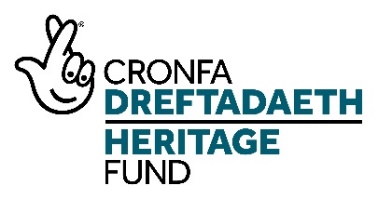 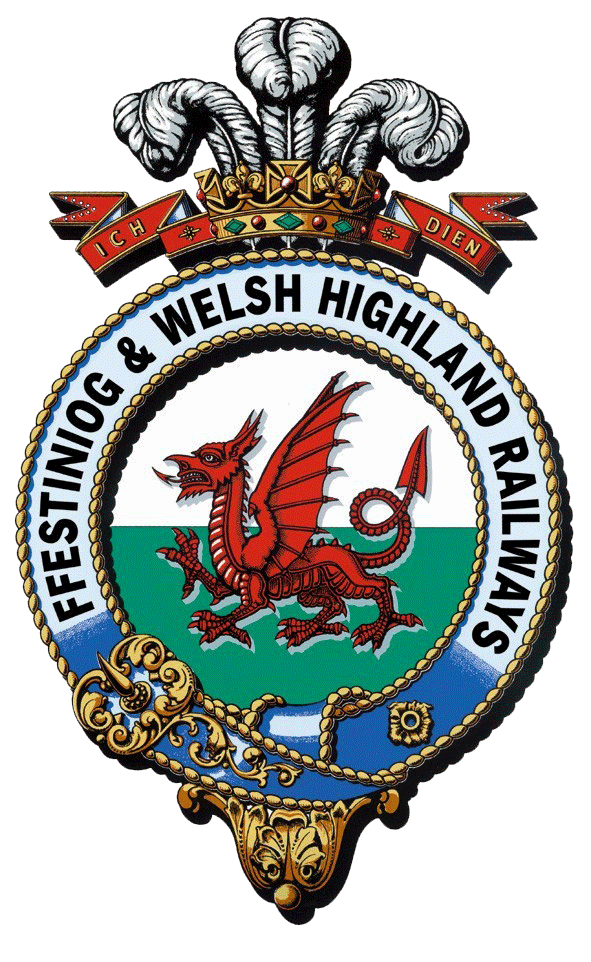 Rheilffyrdd Ffestiniog ac EryriFfestiniog & Welsh Highland RailwaysDehongli a Phrosiect Boston LodgeGoruchwylydd Gwirfoddolwyr Peirianneg – Pecyn YmgeisioGwnewch yn siŵr eich bod yn darllen y ddogfen hon a’r Cynllun Gweithgaredd yn ofalus cyn ymgeisio. Gwybodaeth am y ProsiectMae trosolwg o'r prosiect ar gael ar wefan y prosiecthttps://nlhfproject.festrail.co.uk/cy/crynodeb-y-prosiect/Darllenwch hwn yn ofalus gan fod y swydd yn un o sawl un a ariennir gan y prosiect ac mae’n hanfodol eich bod yn deall y prosiect cyfan.Mae hefyd yn werth gwylio cyflwyniad fideo byr y prosiect sydd ar gael yma:https://nlhfproject.festrail.co.uk/cy/fideo/StaffioBydd Rheolwr Prosiect Treftadaeth ynghyd â Swyddog Dehongli, Goruchwylydd Hyfforddiant a Digwyddiadau, Goruchwylydd Gwirfoddolwyr Peirianneg a Swyddog Lleoliadau Gwaith a Rheolwr Prosiect Adeiladu yn gweithio i gyflawni’r rhaglen uchelgeisiol hon.  Bydd tair swydd dan hyfforddiant hefyd yn ymdrin â meysydd Dehongli, Gweinyddu Gwaith a Rheoli Prosiectau.Cynulleidfaoedd targedMae gan y prosiect nifer o gynulleidfaoedd targed newydd gan gynnwys ymwelwyr anhraddodiadol â’r rheilffyrdd, pobl sy’n ymweld o ganolfannau o amddifadedd trefol, pobl leol â chysylltiadau teuluol, ysgolion mewn cymunedau ar hyd y rheilffordd, pobl ifanc yng Ngwynedd sy’n awyddus i ddatblygu eu sgiliau, pobl hŷn sydd mewn perygl o gael eu hynysu’n gymdeithasol, ac oedolion sy’n gweithio neu’n byw mewn amgylcheddau llawn straen.Mae’r rhain yn ychwanegol at ein cynulleidfaoedd presennol o staff, gwirfoddolwyr, ymwelwyr teuluol, oedolion ar wyliau, grwpiau ar deithiau ac ymwelwyr rhyngwladol, pobl sy’n gwylio trenau ac yn ymweld â gorsafoedd, grwpiau diddordeb arbennig, pobl sy’n frwd dros reilffyrdd a phobl leol sy’n mynychu digwyddiadau arbennig.Gweler y Cynllun Gweithredu ar Dudalen p32ffGoruchwylydd Gwirfoddolwyr PeiriannegSwydd allweddol i’r prosiect yw’r Goruchwylydd Gwirfoddolwyr Peirianneg a fydd yn cynnig darpariaeth ac yn hwyluso gweithgorau er mwyn cyflawni prosiectau peirianneg treftadaeth Cronfa Dreftadaeth y Loteri yng Ngwaith Boston Lodge, yn ogystal â rheoli a hwyluso’r gwaith o drosglwyddo sgiliau a gwybodaeth i, a rhwng, gwirfoddolwyr sydd wedi’u recriwtio i’r timau sy’n gweithio ar y prosiectau hyn.   Bydd y Goruchwylydd Gwirfoddolwyr Peirianneg yn gyfrifol am gyflawni’r gweithgareddau prosiect canlynol. 3G Rhaglen trosglwyddo sgiliau a gwybodaeth gwirfoddolwyr peirianneg (Cynllun Gweithgaredd Tudalen 75)3I Gwirfoddolwyr cefnogi prosiectau (ar y cyd â thîm y Sied Loco Bach) (Cynllun Gweithgaredd Tudalen 78)Mae rhagor o fanylion ar gael yn y Cynllun Gweithgaredd sydd ar gael i’w lwytho i lawr ar y dudalen swyddi.  Gwnewch yn siŵr eich bod yn deall yr hyn sydd dan sylw. Dylai eich cais ddangos yn glir bod gennych y sgiliau a’r profiad perthnasol a’ch bod yn deall beth fydd ei angen. Disgrifiad Swydd1.	Manylion y Swydd:Teitl y Swydd:			Goruchwylydd Gwirfoddolwyr PeiriannegMae’r Swydd yn Atebol i:	Rheolwr Prosiect Treftadaeth, Rheolwr Peirianneg Rheilffordd Ffestiniog ac Eryri Lleoliad:			Boston Lodge, Penrhyndeudraeth, GwyneddCyflog: 	         	 	£26,500 y flwyddynOriau:				Amser llawn	Hyd:				3 blyneddPwrpas y Swydd:Galluogi Rheilffordd Ffestiniog ac Eryri i gyflawni prosiectau peirianneg treftadaeth yng Ngwaith Boston Lodge fel rhan o brosiect datblygu Boston Lodge a Gwaith Dehongli Cronfa Dreftadaeth y Loteri. Deiliad y swydd fydd yn gyfrifol am gynnig darpariaeth a hwyluso'r prosiectau hyn drwy recriwtio ac arwain gweithgorau o wirfoddolwyr er mwyn cyflawni amcanion y prosiectau yn ogystal â rheoli a hwyluso’r gwaith o drosglwyddo sgiliau a gwybodaeth i, a rhwng, gwirfoddolwyr. Bydd y Goruchwylydd Gwirfoddolwyr Peirianneg yn gyfrifol am sicrhau bod y prosiectau peirianneg treftadaeth yn cael eu cyflawni’n brydlon, yn ddiogel ac yn unol â’r safonau gofynnol, ac am sicrhau bod sgiliau'n cael eu trosglwyddo yn y cyd-destun hwn.Prif Gyfrifoldebau:Recriwtio ac arwain timau o wirfoddolwyr ar gyfer y prosiectau peirianneg treftadaeth o fewn prosiect Cronfa Dreftadaeth y Loteri Datblygu a rheoli’r rhaglen trosglwyddo sgiliau, gwybodaeth a dysg peirianneg er mwyn trosglwyddo sgiliau ymysg aelodau tîm y prosiectau peirianneg treftadaethTrefnu gweithgorau a phrosiectau i fodloni neu ragori ar ofynion y prosiect a nodir yn y Cynllun Gweithgaredd.Goruchwylio’r gwirfoddolwyr yn ystod y gweithgorau ac ar leoliadau gwaithGyda’r Swyddog Lleoliadau Gwaith, datblygu a rheoli cynlluniau hyfforddi ar gyfer gwirfoddolwyr prosiectau peirianneg treftadaeth a lleoliadau gwaithArchwilio sgiliau ymysg timau’r prosiectau peirianneg treftadaeth, a phennu a recriwtio er mwyn llenwi unrhyw fylchau mewn sgiliauRheoli iechyd a diogelwch a lles pawb sy’n cymryd rhan yn y rhaglenCysylltu ag Adran Farchnata Rheilffordd Ffestiniog ac Eryri er mwyn cofnodi gweithgarwch i hyrwyddo prosiect Cronfa Dreftadaeth y Loteri drwy ddeunydd marchnata a hyrwyddoCefnogi gwaith ymgynghorwyr gwerthuso prosiectau Cronfa Dreftadaeth y Loteri drwy ymgymryd â gwerthusiad priodol o’r gweithgareddauCyd-destun y SwyddBydd Deiliad y Swydd yn adrodd i’r Rheolwr Prosiect Treftadaeth a Rheolwr Peirianneg Rheilffordd Ffestiniog ac Eryri. Bydd Deiliad y Swydd yn gweithio yng Ngwaith Boston Lodge ond efallai y bydd angen iddo ef/hi weithio mewn lleoliadau eraill Rheilffordd Ffestiniog ac Eryri yn ôl yr angen. Profiad, Gwybodaeth, Cymwysterau a Hyfforddiant:Hanfodol (H)	Dymunol (D)ProfiadProfiad sylweddol o arwain tîm mewn amgylchedd prosiectau peirianneg (H)Profiad o fentora neu hyfforddi (H) Profiad o weithio gyda gwirfoddolwyr (D)Profiad o gyflawni prosiectau a ariennir gan grant Cronfa Dreftadaeth y Loteri Genedlaethol (D)GwybodaethDealltwriaeth o sgiliau a phrosesau peirianneg treftadaeth (H)Gwybodaeth am gynllunio prosiectau a’u rhoi ar waith (H)Gwybodaeth am brosesau recriwtio gwirfoddolwyr (D)Gwybodaeth am brosesau a gofynion Cronfa Dreftadaeth y Loteri (D)Gwybodaeth am y gofynion o ran Iechyd a Diogelwch mewn gweithdy a rheilfforddCymwysterau/AchrediadauGradd berthnasol neu gymhwyster cyfatebol Aelod o gorff proffesiynol cysylltiedig SgiliauSgiliau arwain tîm (H)Sgiliau peirianneg treftadaeth ymarferol (H)Sgiliau dadansoddi, datrys problemau a threfnu rhagorol (H)Sgiliau cyfathrebu hynod effeithiol, ar lafar ac yn ysgrifenedig (H)Sgiliau ysgrifennu adroddiadau da (H)Sgiliau TG da (H)Sgiliau negodi a pherswadio rhagorol (H)Sgiliau arwain tîm; gallu rheoli ac ysgogi staff, hyfforddeion, gwirfoddolwyr ac ymgynghorwyr allanol (H)Gallu amlwg i ganolbwyntio ar bobl a sgiliau rheoli cysylltiadau rhagorol (H)Mae’r gallu i siarad Cymraeg yn ddymunol iawn (D) Ymwybyddiaeth gyffredinol o gyllid a chyllidebau (D)(C) Rhagor o wybodaeth am y swyddMae’r swydd yn derbyn cyflog o £26,500 y flwyddynContract llawn amser ydy hwn am 3 blynedd, a fydd yn dechrau’n fuan yn 2022, yn Boston Lodge, Minffordd, Penrhyndeudraeth.   Bydd angen gweithio ar benwythnosau ar gyfer y swydd hon. Rhaid i ymgeiswyr fod yn barod i fod yn hyblyg o ran oriau / diwrnodau gwaith er mwyn hwyluso’r gweithgorau a arweinir gan wirfoddolwyr. Mae gweithwyr y rheilffordd yn elwa ar y canlynol:O leiaf 28 diwrnod o wyliau â thâl, gan gynnwys pob gŵyl banc a gŵyl gyhoeddusCofrestru ar gyfer cynllun pensiwn y cwmni ar ôl y cyfnod cymhwysoTâl salwch uwch y cwmniManteision teithio ar Reilffordd Ffestiniog ac Eryri ac ar reilffyrdd cenedlaethol yn unol â rheolau Teithio Staff y Rheilffyrdd sydd ar waith adeg cyflogaeth. Sut mae gwneud caisRhaid cyflwyno ceisiadau ar wefan y prosiect a dylai pob cais gynnwys y canlynol:	Ffurflen gais wedi'i llenwi	Ffurflen monitro cydraddoldeb ac amrywiaeth - dim ond i fonitro ein prosesau recriwtio y defnyddir y ffurflen hon, ac nid yw’n rhan o’r broses ddethol.Gellir hefyd cyflwyno Curriculum Vitae i gefnogi eich cais.Os hoffech drafod y prosiect neu'r rôl ymhellach neu drefnu ymweliad â Boston Lodge i weld y gweithdai, cysylltwch ag Edwina Bell ar ebell@ffwhr.com Y dyddiad cau ar gyfer ceisiadau yw canol dydd ar 6 Rhagfyr ac fe ddylid eu hanfon i ebell@ffwhr.comYmatebir i bob cais dilys a geir er mwyn rhoi gwybod a yw'r ymgeisydd wedi’i gynnwys ar y rhestr fer ai peidio. Rhagwelir y bydd y cyfweliadau’n cael eu cynnal ar 20, 21  neu 22 Rhagfyr.